Application for ServicesFAMILY INFORMATIONFamily Name: ______________________________________Street Address: _____________________________________City: _________________________ State:   PA         Zip: _______ County: __________Length of time at this address: ____________(If under 10 years answer next question)	States/Countries in which you have resided, in the last 10 years:________________________________APPLICANT DISCLOSURE INFORMATION:If your answer to any of the below questions is “Yes,” please provide a summary of the circumstances in the space provided.* If yes, parallel to the summary of the circumstances, please include your legal name at the time of filing and date of filing.  If yes to bankruptcy being filed, please also indicate whether payments have been made according to the set arrangement and whether bankruptcy has been satisfied within the space provided.HOUSEHOLD COMPOSITION INFORMATION:Include information about any children or other individuals living in your home, including relatives, foster children, exchange students, etc. full time or whom reside in/are overnight at your home for 30 calendar days of more per year.  FULL TIME RESIDENTS OF THE HOMEOTHER HOUSEHOLD MEMBERS and FREQUENT OVERNIGHT GUESTS ALL OTHER DEPENDENTS (Previous or current) of APPLICANT(s) NOT CURRENTLY RESIDING IN FAMILY HOMESERVICES SOUGHTAre you seeking the completion of a Home Study for use in Private International, Domestic Infant, Second-Parent, or identified child adoption? Yes / NoIf Yes, do you already have a Primary Provider Agency? Yes / NoIf Yes, please provide Agency name/contact information: ____________________________________________________________________________________________________________________________________________________________________________________________________________________________Are you seeking the completion of a Home Study for use in a child-welfare based adoption or Permanent Legal Custody (PLC) whether subsidized through the PA Statewide Adoption and Permanency Network (SWAN) or paid for directly to Mazi? Yes / No	If Yes, are you considering providing permanency for youth outside of the Commonwealth of PA? Yes / No YOUTH CONSIDERATIONS: Our agency notes that answers provided below are not final considerations for a youth whom may enter your family and that through training and preparation these considerations may shift. All considerations are discussed further during completion and at determination of your Family Profile/Home Study.Are you considering siblings groups (2 or more children)? Yes / NoPlease indicate the number of children you would like to be considered for:  ______________Gender(s) to be considered for: __________________________________________________Are you considering youth whom identify differently than their assigned sex at birth? Yes / No	                    Are you supportive of parenting a youth whom identifies within the LGBTQIA+ Community? Yes / NoIf you feel prepared to care for a child with special needs, please indicate the needs you have researched, and feel comfortable providing for. SKIP to the signature page if you have an identified child placed in your home, whom you are pursuing permanency for. 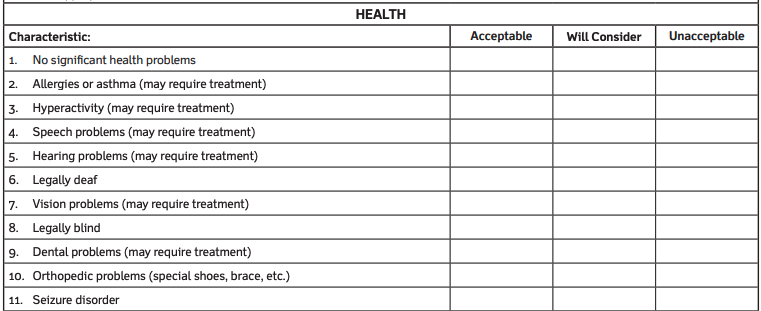 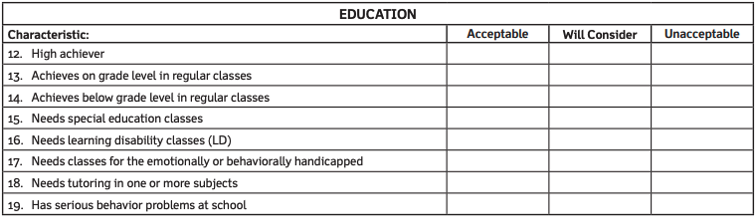 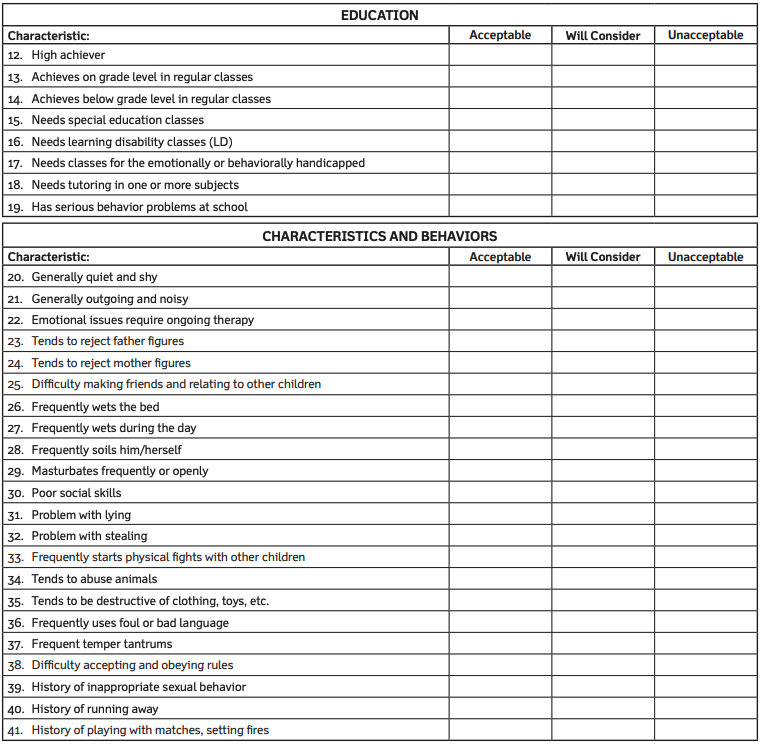 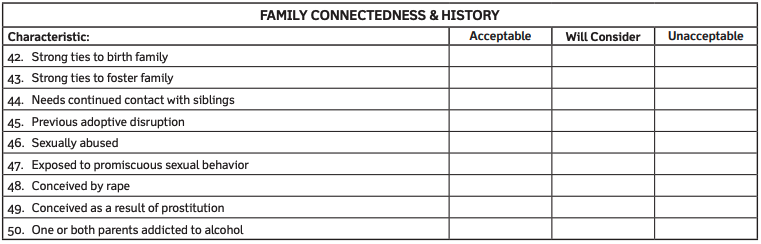 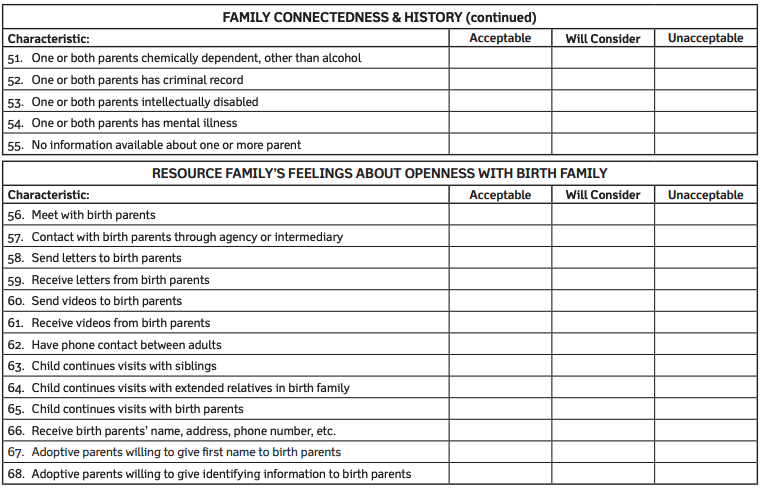 Do you have any additional considerations regarding youth that were not noted in the charts or questions above (IE: a mother/baby placement, immigrant youth, etc.): _________________________________________________________________________________________________________________________________________________________________________________________________________________________________________SIGNATURE:To the best of my/our knowledge, the above information is true and accurate. I/we understand that failure to disclose true and accurate information may result in a termination of my application and/or contract process with Mazi Adoption and Family Services, and false statements are subject to the penalties of 18 PA C.S. §4904 relating to unsworn falsification to authorities.  I/We understand that this application is not considered full disclosure and there will be further information collected throughout this process with Mazi Adoption and Family Services. I/We agree to submit any supporting documents requested of me for consideration.   ______________________________________		______________________________________     ____________  Applicant 1 Signature					Applicant 2 Signature			        Date------------------------------------------------------------------------------------------------------------------------------------------------------------------------------FOR AGENCY USE ONLYMazi Adoption and Family Services 	DateAcknowledgement of Receipt	Application Fee Received (if applicable)	DateAdditional Comments:________________________________________________________________________________________________________________________________________________________________________________________________________________________________________________________________________________________________________________________________________________________________________________________________Applicant 1Applicant 2First NameMiddle NameLast NameAll Names/Aliases Used(if applicable)Biological Sex Assigned at Birth        Female            Male            Inner Sex       Female            Male            Inner SexGender Identity/PronounsHome PhoneCell PhoneWork PhoneEmailEmergency Contact (Name & number)Legal Marital Status     Single      Married      Divorced     Widowed     Married living separately        Other     Single      Married      Divorced     Widowed     Married living separately        OtherDate of Current Marriage (if applicable)Applicant 1Applicant  2Social Security NumberDate of BirthPlace of Birth (City, State, Country, etc.)Citizenship StatusHighest Level of EducationDegreeHeightWeightReligious Affiliation/InstitutionRace & EthnicityCurrent Employer/Start Date/PositionGross Monthly IncomeGross Annual IncomeGeneral Social History/Functioning Questions:Applicant 1Applicant 1Applicant 2Applicant 2Applicant 2Have you ever been treated by a psychologist/therapist/counselor, etc.?YesNoYesNoNoIf “Yes” please provide additional information here: If “Yes” please provide additional information here: If “Yes” please provide additional information here: If “Yes” please provide additional information here: If “Yes” please provide additional information here: If “Yes” please provide additional information here: Have you ever been prescribed medication for any mental health needs?YesNoYesNoNoIf “Yes” please provide additional information here:If “Yes” please provide additional information here:If “Yes” please provide additional information here:If “Yes” please provide additional information here:If “Yes” please provide additional information here:If “Yes” please provide additional information here:Have you ever been treated for substance abuse?YesNoYesNoNoIf “Yes” please provide additional information here:If “Yes” please provide additional information here:If “Yes” please provide additional information here:If “Yes” please provide additional information here:If “Yes” please provide additional information here:Do you have any physical limitations?Applicant 1Applicant 1Applicant 2Applicant 2Applicant 2Do you have any physical limitations?YesNoYesNoNoIf “Yes” please provide additional information here:If “Yes” please provide additional information here:If “Yes” please provide additional information here:If “Yes” please provide additional information here:If “Yes” please provide additional information here:Do you have any communication needs? YesNoYesNoNoIf “Yes” please provide additional information here:If “Yes” please provide additional information here:If “Yes” please provide additional information here:If “Yes” please provide additional information here:If “Yes” please provide additional information here:Do you have an arrest history?YesNoYesNoNoIf “Yes” please provide additional information here:If “Yes” please provide additional information here:If “Yes” please provide additional information here:If “Yes” please provide additional information here:If “Yes” please provide additional information here:Have you ever been involved, either as a victim or a perpetrator, with child abuse, neglect, or domestic violence?YesNoYesNoNoIf “Yes” please provide additional information here:If “Yes” please provide additional information here:If “Yes” please provide additional information here:If “Yes” please provide additional information here:If “Yes” please provide additional information here:Questions regarding previous permanency/agency affiliation information:Applicant 1Applicant 1Applicant 2Applicant 2Applicant 2Have you ever been rejected as a foster of adoptive family, or had an unfavorable or incomplete Family Profile or Home Study prepared for you or your family?YesNoYesNoNoIf “Yes” please provide additional information here:If “Yes” please provide additional information here:If “Yes” please provide additional information here:If “Yes” please provide additional information here:If “Yes” please provide additional information here:Are you or have you ever been a resource or adoptive parent in the past?(Please provide the agency/provider’s name, address, phone number, dates of service, and reason for conclusion.)YesNoYesNoNoIf “Yes” please provide additional information here:If “Yes” please provide additional information here:If “Yes” please provide additional information here:If “Yes” please provide additional information here:If “Yes” please provide additional information here:Have you ever previously finalized an adoption, been granted permanent legal custody(PLC), or taken formal or informal custody of a youth into your care?  (Please include agency/provider name and date of permanency being achieved  (if applicable))YesNoYesNoNoIf “Yes” please provide additional information here:If “Yes” please provide additional information here:If “Yes” please provide additional information here:If “Yes” please provide additional information here:If “Yes” please provide additional information here:Have you ever previously completed pre-adoptive/post-adoptive/permanency training?YesNoYesNoNoIf “Yes” please provide additional information here:If “Yes” please provide additional information here:If “Yes” please provide additional information here:If “Yes” please provide additional information here:If “Yes” please provide additional information here:Questions regarding financial disclosure information:Applicant 1Applicant 1Applicant 2Applicant 2Applicant 2Have you ever filed for bankruptcy (Chapters 7/11/12/13)?*YesNoYesNoNoIf “Yes” please provide additional information here:If “Yes” please provide additional information here:If “Yes” please provide additional information here:If “Yes” please provide additional information here:If “Yes” please provide additional information here:Has a home you owned ever been involved in foreclosure?*YesNoYesNoNoIf “Yes” please provide additional information here:If “Yes” please provide additional information here:If “Yes” please provide additional information here:If “Yes” please provide additional information here:If “Yes” please provide additional information here:Questions regarding Act 160 of 2004/Disclosure information:Applicant 1Applicant 1Applicant 2Applicant 2Applicant 2Have you ever filed for a Protection from Abuse (PFA) Order?* YesNoYesNoNoIf “Yes” please provide additional information here:If “Yes” please provide additional information here:If “Yes” please provide additional information here:If “Yes” please provide additional information here:If “Yes” please provide additional information here:Has a Protection from Abuse (PFA) Order ever been filed against you?*YesNoYesNoNoIf “Yes” please provide additional information here:If “Yes” please provide additional information here:If “Yes” please provide additional information here:If “Yes” please provide additional information here:If “Yes” please provide additional information here:Have you ever been involved with either Family Court, as a parent or caregiver, or Domestic Relations Court in any county, state, or country?YesNoYesNoNoIf “Yes” please provide additional information here:Family Court:Domestic Relations Court:If “Yes” please provide additional information here:Family Court:Domestic Relations Court:If “Yes” please provide additional information here:Family Court:Domestic Relations Court:If “Yes” please provide additional information here:Family Court:Domestic Relations Court:If “Yes” please provide additional information here:Family Court:Domestic Relations Court:Have you ever had supportive or custodial services associated with any Department of Human Services, Office of Children and Youth,  or another child-welfare based institution in any county, state, or county, for which you were the parent/guardian?YesNoYesNoNoIf “Yes” please provide additional information here:If “Yes” please provide additional information here:If “Yes” please provide additional information here:If “Yes” please provide additional information here:If “Yes” please provide additional information here:NameDate of BirthCurrent AgeGenderRaceRelationshipNameDate of BirthCurrent AgeGenderRaceRelationshipNameDate of BirthCurrent AgeGenderRaceRelationshipRace(s) of child to be considered for (select all that apply)American Indian/Alaskan NativeBlack/African AmericanNative Hawaiian/Other Pacific IslanderAsianWhite/CaucasianEthnicities of children to be considered for (select all that apply):Hispanic			Non-HispanicUnable to determineAges of children to be considered for (select all that apply):Infant/Toddler (0-2 years)Pre-School Aged (3-5 years)Young School Aged (6-9 years)Pre-Teen (10-12 years)Teen (13+ years)